2016 Nominating Committee Report Card #5April-June 2016Date: 6 July, 2016Nominating Committee meets in Helsinki, selects leaders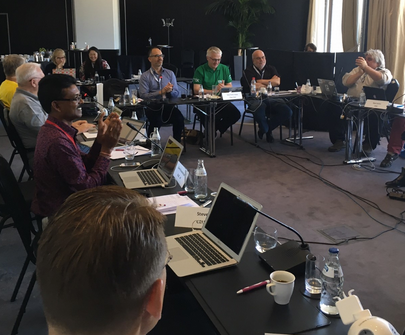 The 2016 Nominating Committee met in Helsinki at ICANN56 and made its selections for vacant leadership positions on the ICANN Board, on GNSO and ccNSO Councils, and on ALAC.A total of 105 candidates had applied for the seven positions open in 2016.  Some applied just for one, while others were interested in multiple positions. Of the candidates, 20 were women and 85 men.In 2016, there are three open positions on the Board, one each on GNSO and ccNSO Councils, and two on ALAC (one from Europe, one from North America)There were 94 candidacies for the Board, 40 for the GNSO Council and 37 for the ccNSO Council. For the ALAC, a total of 23 candidates applied: 9 from Europe and 14 from North America.2) Straw polls, long calls and "deep diving"Before meeting in Helsinki, the NomCom assessed and shortlisted candidates on conference calls and on a protected Wiki straw poll platform.  NomCom's   most intensive work period - with seven teleconferences, some quite long -   was from mid-April to early June. According to the road map drafted by the Leadership Team, the NomCom first selected 15 of the Board candidates for interviews and assessment by the Frankfurt office of Odgers Berndtson (OB), a global recruitment firm that NomCom has cooperated with for several years. While OB was performing this task, NomCom turned its attention to candidates for GNSO, ccNSO and ALAC positions, using straw polls and conference calls for agreeing on short lists of each category of applicants.NomCom members, working as pairs, were assigned to take a closer look at a 3-4 shortlisted candidates each pair. This process, known as “deep diving”, included phone interviews with candidates and their referees, in addition to delving into open source materials on candidates. Finally, with OB scorecards on each of the 15 Board candidates on hand, NomCom in the beginning of June selected seven candidates to be interviewed in person by the full committee in Helsinki.3) NomCom meetings in HelsinkiNomCom met from Sunday to Wednesday, 26-29 June, at the Crowne Plaza hotel in Helsinki.  The committee spent three days interviewing   the seven shortlisted candidates for the Board. Each interview lasted 45 minutes, preceded by 15 minutes of discussion among committee members, with deep divers taking the lead. After each interview, the committee members exchanged their impressions of the candidate for half an hour.  The NomCom was assisted by two OB experts, one in Helsinki and one participating remotely from Germany.The final selection meeting was held on Wednesday, 29 June. The Board candidates were discussed once more, and their pool gradually winnowed down by means of straw polls. Then the same process took place regarding NomCom appointees (NCA) to the Councils of ccNSO and GNSO and to the ALAC.  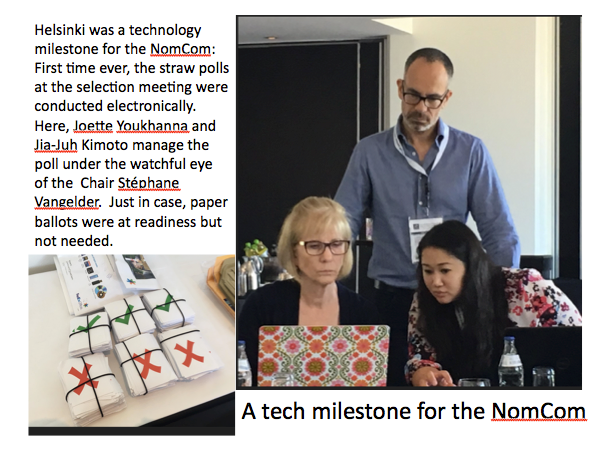 At the end of the day, in the only official vote of its 2016 cycle, the NomCom endorsed the full slate of selectees to the Board, to the Councils of ccNSO and GNSO, and to the ALAC. The vote was unanimous.Thanks to the B-meeting structure (that omitted opening ceremonies, public forum and constituency day), the NomCom was able to concentrate solely on its core work and perform it in just four days during the ICANN meeting, instead of having to stay behind for two extra days after the meeting as before.                				***During ICANN56, the Governmental Advisory Committee (GAC) continued discussions on whether it would participate in the NomCom work (according to the ICANN Bylaws, it is entitled to one non-voting seat on the NomCom). As a first step, the GAC working group on this issue will develop draft GAC criteria for selection of leadership positions in ICANN. The working group will contact NomCom leadership to set up a face to face meeting in Hyderabad.4) Next stepsThe selections by NomCom will be announced in August/September, after a due diligence process managed by ICANN Legal, and the selectees will take up their seats at ICANN 57 in HyderabadMeanwhile, the 2016 NomCom, which remains constituted until Hyderabad, will be busy with various projects intended to facilitate the work of future NomComs.  The Recruitment/Evaluation Vendor Sub-Committee will prepare for possible alternative partners to work with future NomComs. Discussions continue on improving the institutional memory of the NomCom as far as procedures are concerned, while confidential candidate data even in the future will be deleted after each NomCom cycle. Before ICANN57, 2016 NomCom will write its final report including recommendations, to be presented at a public NomCom meeting in Hyderabad. At the final session in Helsinki, the NomCom Chair Stéphane Van Gelder invited all NomCom members to contribute to the drafting of the report and recommendations.Appendix: 2016 NomCom essentialsLeaders to be selected Three members of the ICANN Board of DirectorsTwo At-Large Advisory Committee (ALAC) members (one each from Europe and North America) One member of the Council of the Generic Names Supporting Organization (GNSO) One member of the Council of the Country Code Names Supporting Organization (ccNSO)Committee Leadership:Chair (chosen by the Board): Stéphane Van Gelder, Associate Chair (chosen by Chair): Wolfgang Kleinwächter, Chair Elect (chosen by the Board to prepare for the Chairmanship of the 2017) NomCom): Hans Petter HolenCommittee:Voting members: Thomas Barrett (GNSO/Registrars SG), Steve Coates (GNSO/CBUC-Large), Eduardo Diaz (ALAC-NA), William Drake (GNSO/NCUC), Hartmut Glaser (ASO-AC), Zahid Jamil (GNSO/CBUC-Small), Dave Kissoondoyal (ALAC-AF), Yrjo Lansipuro (ALAC-EU), Sylvia Herlein Leite (ALAC-LAC), Osvaldo Novoa (GNSO/ISPCP), Amir Qayyum (ALAC-AP), Jörg Schweiger (ccNSO), Ellen Shankman (from April 2016 Damon Ashcraft)  (GNSO-IPC), Ken Stubbs (GNSO/Registries SG) and Tim Wicinski (IAB for IETF); Non-voting members: Alejandro Acosta (RSSAC), Mark Seiden (SSAC). ICANN Staff support: Joette Youkhanna, Jia-Juh KimotoSub-committees:SOI Revision Sub-Committee: Suggest improvements to the content design and language of the Statement of Interest forms. Chair: Steve Coates, Members: Zahid Jamil, and Thomas Barrett.Outreach Sub-Committee: Chair Wolfgang Kleinwächter, members Tom Wicinski, Sylvia Herlein Leite, Amir Qayyum, Ken Stubbs, Yrjö Länsipuro, Dave Kissoondoyal, Steve Coates, Osvaldo Novoa, and Alejandro AcostaApplication Software Sub-Committee: Chair: Mark Seiden, members Amir Qayyum, Tim Wicinski, Zahid Jamil to suggest improvements to the software currently used in the application processTransparency Sub-Committee: Chair Yrjö Länsipuro, members Dave Kissoondoyal, Eduardo Diaz, Osvaldo Novoa, Jörg SchweigerRecruitment/Evaluation vendor Sub-Committee: Prepare for possible alternative recruitment partners to work with future NomComs, starting with the 2017 committee. Chair: Zahid Jamil, Members: Yrjö Länsipuro, Thomas Barrett, and Osvaldo Novoa.Recommendations Sub-Committee: Review the recommendations from the 2015 NomCom and ensure the 2016 NomCom makes best efforts to enact them. Chair: Hans-Petter Holen, Members: Zahid Jamil, Tim Wicinski, and Eduardo Diaz.Reference Communications Sub-Committee: Suggest improvements to the reference form. Chair: Bill Drake, Members: Dave Kissoondoyal, Jörg Schweiger, Eduardo Diaz, and Sylvia Herlein Leite.Conflict of Interest Sub-Committee: Handle any declared conflicts of interest concerning a member of the NomCom. Chair: Wolfgang Kleinwächter, Members: Dave Kissoondoyal, Steve Coates, Zahid Jamil, Mark Seiden, and Ken Stubbs.Travel logistics Sub-Committee: Suggest solutions to problems related to travel for face-to-face meetings (Visas, ICANN travel rules, etc.). Chair: Hartmut Glaser, Members: Zahid Jamil, Mark Seiden, Sylvia Herlein Leite, and Amir Qayyum.Meetings:Kick-off face-to-face meeting, Dublin, 23-24 October 2015.In attendance: Chair; Chair Elect; Associate Chair; 5 ALAC; 2 CBUC; 1 RrSG;1 RySG; 1 ISPCP; 1 ccNSO; 1 ASO-AC; 0 RSSAC; 1 SSAC; 0 IPC; 1 NCUC; 1 IAB for IETF. Apologies received from members unable to attend.Meeting with the Board Governance Committee, 24 November, 2015.In attendance from NomCom: Chair; Chair Elect; 0 Associate Chair; 5 ALAC;2 CBUC; 1 RrSG; 1 RySG; 1 ISPCP; 1 ccNSO; 1 ASO-AC; 0 RSSAC; 0SSAC; 1 IPC; 1 NCUC; 1 IAB for IETF. Apologies received from members unable to attend.Meeting 8 December, 2015.In attendance; Chair; Chair Elect; Associate Chair; 5 ALAC; 2 CBUC; 1 RrSG;0 RySG; 1 ISPCP; 1 ccNSO; 1 ASO-AC; 1 RSSAC; 1 SSAC; 1 IPC; 1 NCUC; 0 IAB for IETF. Apologies received from members unable to attend.Meeting 21 January, 2016 In attendance: Chair; Chair Elect; Associate Chair; 3 ALAC; 2 CBUC;1 RrSG; 0 RySG; 1 ISPCP; 0 ccNSO; 1 ASO-AC; 0 RSSAC; 1 SSAC; 0 IPC; 0 NCUC; 1 IAB for IETF. Apologies received from members unable to attend.Meetings at ICANN 55, Marrakech,6-10 March, 2016In attendance: Chair; Chair Elect; Associate Chair; 5 ALAC; 2 CBUC (1 remotely); 1 RrSG;1 RySG (remotely) ; 1 ISPCP; 1 ccNSO; 1 ASO-AC; 1 RSSAC (remotely); 1 SSAC; 1 IPC (remotely); 1 NCUC; 1 IAB for IETF. Meeting with OB-F, 29 March, 2016 In attendance from NomCom: Chair; Chair-elect; Associate Chair; 3 ALAC; 1 RySG; 2 CBUC; 1 RrSG; 1 ccNSO; 1 ASO-AC; 1 ISPCP. Apologies from members unable to attend. From OB-Frankfurt: Gabi Stahl, Regina Köhler, and Corina Strobel.Meeting 19 April, 2016In attendance: Chair, Chair-elect, Associate Chair, 5 ALAC, 1 RySG, 1 RrSG,  2 CBUC, 1 ISPCP, 1 IPC, 1 NCUC, 1 ccNSO, 1 ASO-AC, 1 RSSAC, 1 SSAC, 0 IAB for IETF. Apologies from members unable to attendMeeting 22 April, 2016In attendance: Chair, Chair-elect, Associate Chair, 5 ALAC, 1 RySG, 1 RrSG, 2 CBUC,1 ISPCP, 1 ICP, 1 NCUC, 1 ccNSO, 1 ASO-AC, 1 RSSAC, 1 SSAC, 1 IAB for IETF. Meeting 26 April, 2016In attendance: Chair-elect, Associate Chair, 5 ALAC, 1 RySG, 1 RrSG, 2 CBUC,1 ISPCP, 1 ICP, 1 NCUC, 1 ccNSO, 1 ASO-AC, 1 RSSAC, 1 SSAC, 1 IAB for IETF. Apologies from members unable to attendMeeting 4 May, 2016In attendance: Chair, Chair-elect, Associate Chair,   5 ALAC, 0 RySG, 1 RrSG, 2 CBUC, 1 ISPCP, 1 IPC, 1 NCUC, 1 ccNSO,  1 ASO-AC, 0 RSSAC, 1 SSAC, 1 IAB for IETF. Apologies from members unable to attend.Meeting 12 May, 2016In attendance: Chair, Chair-elect, 5 ALAC,  0 RySG, 1 RrSG, 2 CBUC, 1 ISPCP, 1 IPC, 1 NCUC, 1 ccNSO, 1 ASO-AC, 1 ASO-AC, 1 RSSAC, 0 SSAC, 0 IAB for IETF. Apologies from members unable to attend. Meeting 2 June, 2016In attendance: Chair, Chair-elect, Associate Chair, 5 ALAC,  0 RySG, 1 RrSG, 2 CBUC, 1 ISPCP, 1 IPC,1 NCUC, 1 ccNSO, 0 ASO-AC, 1 RSSAC, 1 SSAC, 1 IAB for IETF. Apologies from members unable to attend. Meeting 8 June, 2016In attendance: Chair, Associate Chair,  5 ALAC, 1 RySG, 1 RrSG, 2 CBUC,  1 ISPCP, 1 IPC, 1 NCUC, 1 ccNSO, 1 ASO-AC, 1 RSSC, 0 SSAC, 1 IAB for IETF. Apologies from members unable to attend. Meetings at ICANN 56, Helsinki, 26 - 30 June 2016In attendance: Chair, Chair-elect, Associate Chair, 5 ALAC, 1 RySG, 1 RrSG, 2 CBUC,1 ISPCP, 1 ICP, 1 NCUC, 1 ccNSO, 1 ASO-AC, 1 RSSAC, 1 SSAC, 1 IAB for IETF. 